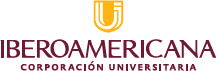 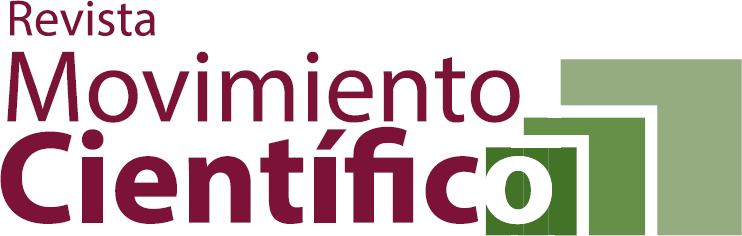 Declaración de originalidad, derechos de autor, derechos patrimoniales y autorización para publicaciónEl	(los)	autor(es)	del	artículo	titulado:	 	 	_CERTIFICA(N) QUE:Esta declaración se realiza como acuerdo de buena voluntad, de naturaleza científica que busca el beneficio académico de ambas partes, no involucra intercambio monetario y tampoco considera contraprestaciones de alguna índole.El artículo presentado para publicación en la Revista Movimiento Científico (ISSN 20117191), adscrita a la Facultad de Ciencias de la Salud y la División de Investigaciones de la Corporación Universitaria Iberoamericana, es de carácter original e inédito y soy(somos) su(s) autor(a/es) directo(s); sus contenidos realizan una contribución intelectual y por tanto mantengo (mantenemos) los Derechos de autor.El artículo ha sido leído y aprobado por cada uno de los autores, y por tanto los datos y referencias a materiales ya publicados están debidamente identificados con su respectivo crédito e incluidos en las notas bibliográficas y en las citas que se destacan como tal. En los casos requeridos se cuenta con las autorizaciones pertinentes y son respetados los derechos patrimoniales de quienes los poseen.El contenido del artículo es lícito y no vulnera derechos de terceras personas, tales como la intimidad, el buen nombre, los derechos de autor, entre otros, por tanto me hago responsable de cualquier litigio o reclamación relacionada con derechos de propiedad intelectual.El artículo no ha sido presentado en otra publicación seriada para su respectiva evaluación y, posterior, publicación.Como autor(es) y propietario(s) de los derechos de autor, autorizo (autorizamos), de manera ilimitada en el tiempo, a los editores y el Comité editorial de la Revista Movimiento Científico para que incluyan el artículo en el volumen y número considerado más adecuado una vez supere el proceso de evaluación por pares.Como autor(es) y propietario(s) de los derechos de autor, autorizo (autorizamos), de manera ilimitada en el tiempo, a los editores de la Revista Movimiento Científico para que incluyan dicho artículo en el volumen y número en texto completo y pueda reproducirlo, editarlo, distribuirlo y exhibirlo en el país o el extranjero por medios electrónicos (su página web: http://revistas.iberoamericana.edu.co/index.php/Rmcientifico), magnéticos o cualquier otro medio conocido, o por conocer.No existen conflictos de interés con organismos estatales ni privados que puedan afectar el contenido, resultados o conclusiones de la presente publicación.Para constancia de este acuerdo de buena voluntad y los fines pertinentes, se firma esta declaración a los  	 días del mes de 	del año 	, en la ciudad de 	.Autor(es): Si son más de dos, adicione los datos del total de autores:Por la Revista Movimiento Científico:Lady Carolina Villamil Guzmán EditoraNombre(s):Firma:Identificación:Nacionalidad:Máximo título obtenido:Fecha de obtención de último título:Filiación institucional (lugar donde trabaja) :Fecha de ingreso a la institución: Dirección de correspondencia física:Correo electrónico:Correo alterno:Nombre(s):Firma:Identificación:Nacionalidad:Máximo título obtenido:Fecha de obtención de último título:Filiación institucional (lugar donde trabaja) :Fecha de ingreso a la institución: Dirección de correspondencia física:Correo electrónico:Correo alterno:Nombre(s):Firma:Identificación:Nacionalidad:Máximo título obtenido:Fecha de obtención de último título:Filiación institucional (lugar donde trabaja) :Fecha de ingreso a la institución: Dirección de correspondencia física:Correo electrónico:Correo alterno:Nombre(s):Firma:Identificación:Nacionalidad:Máximo título obtenido:Fecha de obtención de último título:Filiación institucional (lugar donde trabaja) :Fecha de ingreso a la institución: Dirección de correspondencia física:Correo electrónico:Correo alterno:Nombre(s):Firma:Identificación:Nacionalidad:Máximo título obtenido:Fecha de obtención de último título:Filiación institucional (lugar donde trabaja) :Fecha de ingreso a la institución: Dirección de correspondencia física:Correo electrónico:Correo alterno:Nombre(s):Firma:Identificación:Nacionalidad:Máximo título obtenido:Fecha de obtención de último título:Filiación institucional (lugar donde trabaja) :Fecha de ingreso a la institución: Dirección de correspondencia física:Correo electrónico:Correo alterno: